Publicado en  el 23/01/2015 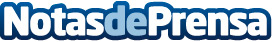 MAPFRE ASSISTANCE potencia su presencia en seguro de viaje en RusiaLos seguros de viaje de MAPFRE ASSISTANCE ofrecen una protección personalizada al viajero y sus acompañantes para cada destino y tipo de viaje e incluye coberturas personalizables como asistencia médica, seguro de cancelación de viaje o seguro ante pérdida de equipaje entre otras opciones.Datos de contacto:MAPFRE Nota de prensa publicada en: https://www.notasdeprensa.es/mapfre-assistance-potencia-su-presencia-en_1 Categorias: Seguros http://www.notasdeprensa.es